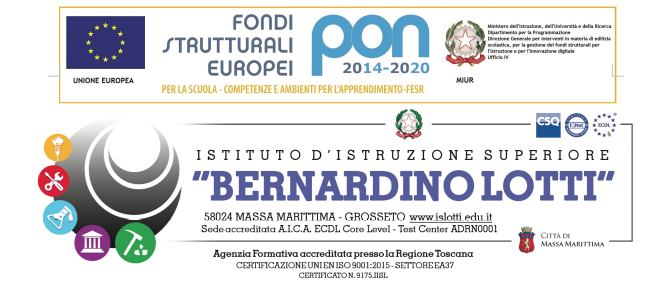 SCHEDA DI VALUTAZIONE DELPERCORSO PER LE COMPETENZE TRASVERSALI E PER L’ORIENTAMENTO (PCTO)DA PARTE DELLO STUDENTEAlunno/a____________________     Struttura ospitante ________________________________________________1. Durante l’esperienza del PCTO sei stato/a affiancato/a:da una persona con ruolo direttivoda un impiegatoda un operaioda nessuno2. La relazione con il tutor esterno è stata:continuativa e stimolantecontinuativa ma non stimolanteepisodicainesistente3. Ti sei trovato inserito/a in un clima di relazioni:stimolantepositivopoco stimolanticonflittuali4. Il contesto in cui sei stato/a inserito/a ha permesso di avere spazi di autonomia e di iniziativa personale?sempre richiestosempre consentitoqualche voltamai5. Durante il PCTO hai svolto:sempre attività semplici e guidateall’inizio attività semplici e guidate poi più complesse e sempre guidateattività complesse fin dall’inizio guidateattività complesse sin dall’inizio ma non guidate6. Le attività realizzate ti sono sembrate in linea con il percorso formativo da te intrapreso?semprenon sempremaialtro (specificare) ______________________________________________________________________7. Le conoscenze e le competenze da te possedute, rispetto all’esperienza svolta, sono:superioriadeguatesufficientinon pertinenti8. Il tempo a disposizione per svolgere l’esperienza svolta è stato:eccessivoadeguatoappena sufficientelargamente insufficiente9. Ritieni che l’esperienza ti abbia permesso di conoscere e comprendere l’organizzazione di lavoro in cui sei stato/a inserito/a?moltoabbastanzapocoper niente10.Durante l’esperienza di PCTO ritieni di aver acquisito:a. Competenze di tipo trasversalenosì (specificare) __________________________________________________________________________
b. Conoscenze e/o competenze tecniche specifichenosì (specificare) __________________________________________________________________________c. Metodologie e strumenti utilizzati nell’esperienzanosì (specificare) __________________________________________________________________________d. Competenze comunicative e professionali utili per inserirsi nei contesti lavorativi/formativi/socialinosì (specificare) __________________________________________________________________________11. L’esperienza del PCTO ha suscitato in te nuovi interessi? pochi interessi significativipochi interessi che non reputo degni di notano, mi è rimasta indifferente i seguenti interessi degni di nota__________________________________________________________________________12. Individua a tuo parere quali sono state le competenze trasversali che ritieni di aver acquisito dalla tua esperienza di PCTO(esprimi un giudizio secondo questa scala: 1= per niente; 2= poco; 3= molto; 4= moltissimo)13. A tuo parere, quali sono stati i punti di forza dell’esperienza?a) ____________________________________________b) ____________________________________________c) ____________________________________________Quali i punti di debolezza?a) ____________________________________________b) ____________________________________________c) ____________________________________________13. Osservazioni/Suggerimenti________________________________________________________________________________________________________________________________________________________________________________________________________________________________________________________________________Data _________________________  Firma dell’Allievo/a_______________1234Capacità di lavorare sia in modalità collaborativa in gruppo sia in maniera autonomaCapacità di lavorare con gli altri in maniera costruttivaCapacità di comunicare e negoziare efficacemente con gli altriCapacità di motivare gli altri e valorizzare le loro idee, di provare empatiaCapacità di gestire efficacemente il tempo e le relazioniCapacità di prendere l’iniziativaCapacità di accettare le responsabilitàCapacità di gestire l’incertezza, la complessità e lo stressCapacità di pensiero critico e abilità integrate nella soluzione dei problemiCreatività e immaginazioneCapacità di riflettere su se stessi e individuare le proprie attitudini